MINISTARSTVO EKOLOGIJE, PROSTORNOG PLANIRANJA I URBANIZMANACRT IZMJENA I DOPUNA PROSTORNO-URBANISTIČKOG PLANA OPŠTINE NIKŠIĆIZVJEŠTAJ O JAVNOJ RASPRAVIPodgorica, septembar, 2023.g.Sadržaj:I. UVODII. ODGOVORI NA PRIMJEDBE I SUGESTIJE IZ MIŠLJENJA SAVJETA ZA REVIZIJU NA NACRT IDPUP OPŠTINE NIKŠIĆIII. ODGOVORI NA PRIMJEDBE I SUGESTIJE KORISNIKA PROSTORA NA NACRT IDPUP OPŠTINE NIKŠIĆIV. ZAPISNIK ZA JAVNE PREZENTACIJE NACRTA IDPUP OPŠTINE NIKŠIĆUVODJavna rasprava o Nacrtu Izmjena i dopuna Prostorno urbanističkog plana opštine Nikšić održana je u organizaciji Ministarstva ekologije, prostornog planiranja i urbanizma, u periodu od 03.03.2023. do 30.03.2023.godine. Centralna prezentacija Nacrta plana, održana je  24.03.2023. u sali Skupštine opštine Nikšić.  Prezentaciji su prisustvovali predstavnici obrađivača plana - Ministarstva ekologije, prostornog planiranja i urbanizma, Glavni gradski arhitekta, predstvnici organa lokalne uprave i zainteresovani korisnici prostora.Na prezentaciji su od strane Rukovodioca izrade Izmjena i dopuna Prostorno urbanističkog plana opštine Nikšić  prezentovana planska rešenja, nakon čega se pristupilo diskusiji sa prisutnim zainteresovanim korisnicima prostora. Diskusija na prezentaciji planskog dokumenta se vodila o rešenjima iz oblasti saobraćaja, hidrotehničke i elektroenergetske infrastrukture, elektroenergetskim objektima, infrastrukturnim koridorima, te o planskim rešenjima za pojedinačne lokacije i objekte .Na Nacrt Izmjena i dopuna Prostorno urbanističkog plana opštine Nikšić podnijeto je 40 pisanih primjedbi. II. ODGOVORI NA PRIMJEDBE I SUGESTIJE SAVJETA ZA REVIZIJUIII. ODGOVORI NA PRIMJEDBE I SUGESTIJE KORISNIKA PROSTORA NA NACRT IDPUP OPŠTINE NIKŠIĆIII. ZAPISNIK SA CENTRALNE PREZENTACIJEOdržane 24.03.2023. u sali Skupštine opštine Nikšić.Na prezentaciji su od strane Mirjane Nikolić, rukovodioca izrade Izmjena i dopuna Prostorno urbanističkog plana opštine Nikši,ć  prezentovana planska rešenja, nakon čega se pristupilo diskusiji sa prisutnim zainteresovanim korisnicima prostora. Prezentaciji planskog dokumenta su prisustvovali predstavnici obrađivača - Ministarstva ekologije, prostornog planiranja i urbanizma, Glavni gradski arhitekta, predstavnici organa lokalne uprave i zainteresovani korisnici prostora.Zainteresovani korisnici prostora su iznijeli različita mišljenja u vezi planskog rešenja za prostor mlina koji nije u funkciji, kao i zainteresovanost kako će se koristiti prostori u kontaktnoj zoni. Odgovoreno je da je postoji potreba širenja površina višeporodičnog stanovanja, i da je nastavak navedene namjene na područje mlina opravdano, jer se nalazi u nastavku bloka sa objektima višeporodičnog stanovanja, da su vlasnici katastarskih parcela zainteresovani za realizaciju takvih objekata. Razlog više za ovakav stav je što na području grada nema lokacija za izgradnju objekata višeporodičnog stanovanja za koje je ekonomski isplativo rešavanje imovinskih odnosa, pa se trenutno na području PUP-a gradi samo jedan objekat navedene namjene. Na pitanja u vezi količine vode za koju je planirano prevođenje iz rijeke Zete u Krupac dato je objašnjenje da je planirano da se iz rjeke mogu zahvatati vode do granice koja obezbijeđuje propisani ekološki prihvatljv proticaj, tako da izgradnja sistema ne utiče na isušivanje rijeke Zete. Kada je prirodni proticaj manji od te vrijednosti (prema dugoročnim osmatranjima, to je period od jula do septembra), sva voda Zete mora se propuštati kroz prirodno korito. U vezi zahtjeva da se propišu drugačiji uslovi gradnje na poljoprivrednom zemljištu I i II kategorije istaknuto je da je kvalitetno poljoprivredno zemljište ograničen resurs koji se mora štititi. Na pitanje o mogućnosti gradnje u Ulici V proleterske brigade date su osnovne informacije, uz obavezu da budu dopunjene u odgovoru na pisanu primjedbu.Zainteresovanom korisniku prostora je odgovoreno i da su planskim dokumentom definisani uslovi za zone rekreacije kao i uslovi za fly fishing?Na pitanje o mogućnosti vraćanja kroz PUP planirane parcelacije i gradnje koji su umanjeni DUP-om Centar navedeni su razlozi zbog kojih je definisano rešenje u navedenom DUP-u Centar koji važe i sada, pa se plansko rešenje ne može promijeniti.Na primjedbu da se nije govorilo o seoskom području na kom je potrebno definisati planska rešenja za unapređenje uslova života, prije svega za razvoj hidrotehničke infrastrukture, dato je objašnjenje da su planskim dokumentom predviđena rešenja za seoske vodovode, kao i uslovi odvodnje.Više građana pojedinačno, kao i predstavnik grupe građana sa kojom je više puta razmatrana trasa dijela magistralnog puta Cetinje-Nikšić, dionica Čevo - Nikšić je tražilo da se navedena dionica planira tako da prati trasu postojećeg regionalnog puta, i prolazi kroz naselja Broćanac Nikšićki, Bijele Poljane i Lastva Čevska, a ne druga trasa ove dionice od Čeva preko KO Milojevići i KO Drenovštica i KO Bogetići do lokaliteta Paprati, predložena od strane Uprave za saobraćaj. Odgovoreno je da su, radi prikupljana što više informacija i predloga, Nacrtom Izmjena i dopuna PUP-a opštine Nikšić predložene obje razmatrane trase kao varijantna rešenja, a da će se, nakon sprovedene javne rasprave, nastaviti sa analizom mogućih trasa i odabrati najpovoljnija. Na pitanje da li zainteresovane strane mogu da utiču na izmjenu trase magistralne saobraćajnice odgovoreno je da je sve predložene sugestije potrebno razmotriti, a da se planskim rešenjima predviđaju najbolja rešenja.Zainteresovanim investitorima su pojašnjeni uslovi za izgradnju solarnih elektrana, kao i način definisanja koridora za izgradnju dalekovoda.Na pitanje u vezi legalizacije objekata pojašnjeno je kakvi su uslovi predviđeni planskim dokumentom, ali i da su osnovni uslovi definisani Zakonom.Od strane korisnika prostora problematizovano je postojanje u MZ Grudska Mahala zgrada pokrivenih azbestom koji je neophodno isljučiti iz upotrebe što je traženo da se predvidi i planskim dokumentom koji se radi. Odgovoreno je da je to predviđeno propisima, ali da će se razmotriti i kroz izradu predloga planskog dokumenta.Razmatrane su i mogućnosti otkupa državnog zemljišta uz brojne objekte stanovanja. Dato je pojašnjenje na koji način se može doći do rešenja za koje je sada smetnja nepostojanje planova i zakonska rešenja koja je potrebno mijenjati. U vezi korišćenja parcela u koridoru željezničke pruge data su pojašnjenja iz Zakona o željeznici, a na pitanje kao su planirani dalekovodi kroz grad pojašnjeno je da je predviđeno da elektrovodovi budu kablovski.Više korisnika prostora imali su pitanja ili primjedbe o mogućnostima korišćenja pojedinačnih parcela, o čemu je diskutovano i dati su konkretni odgovori i objašnjenja. Na pitanje kada je usvajanje plana odgovoreno je da bi se moglo procijeniti vrijeme za doradu planskog dokumenta, ali je vrlo nezahvalno procjenjivati vrijeme potrebno za usaglašavanje stavova po primjedbama i sugestijama različitih subjekata.                                                                                                                                                                            Pripremila:Mirjana Nikolić, dipl. prostorni planerRukovodilac izrade planskog dokumenta Grafički prilog 1:prikaz varijantnih rešenja dionice Nikšić – Čevo magistralnog puta Nikšić- Cetinje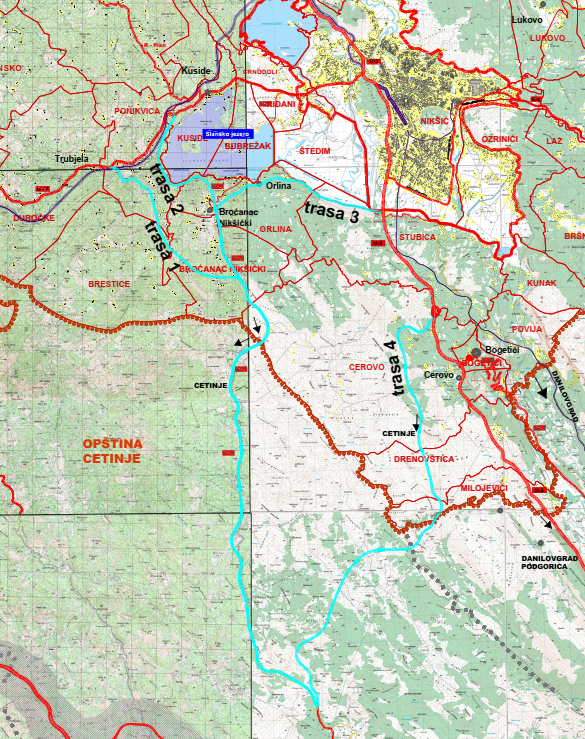 SAVJET ZA REVIZIJU PLANSKOG DOKUMENTASAVJET ZA REVIZIJU PLANSKOG DOKUMENTASAVJET ZA REVIZIJU PLANSKOG DOKUMENTASAVJET ZA REVIZIJU PLANSKOG DOKUMENTABr.OblastMišljenjeOdgovor obrađivača1Prostorno planiranje i urbanizamObrađivač Plana je prihvatio određen broj prethodno datih primjedbi na Nacrt Plana i dao dodatna objašnjena. Uglavnom su prihvaćene primjedbe koje se odnose na nejasnoće u tekstu, korekciju grafičkih priloga i podloga na kojima je Plan rađen.Suštinske primjedbe u ranijim fazama su se odnosile na prihvatanje inicijativa korisnika prostora u zahvatu Generalne urbanističke razrade, bez njihove sveobuhvatne analize, argumentujući ih kao iskazano izraženo interesovanje ili kao postojeće stanje koje je i u vrijeme izrade PUP-a bilo evidentirano - izgrađeni objekti, bez obzira na njihov status, gabarite, oblikovanje i materijalizaciju kao i prihvatanje formiranih namjena koje nisu u skladu sa važećim PUP-om.Ovo se posebno odnosi na lokacije u okviru zaštitnih zona i pojaseva kao i u okviru zaštićenih područja (Poseban prirodni  predio Trebjesa, zaštitni pojas jezera Krupac, poljoprivredne površine, površine za pejzažno uređenje javne namjene i ostale).Izmjenom Odluke o izradi Izmjena i dopuna Prostorno - urbanističkog plana Opštine Nikšić ("Službeni list Crne Gore", br. 091/20 od 03.09.2020), plansko područje izmjena i dopuna je prošireno na Opštinu u cjelini, čime su Obrađivaču date veće mogućnosti i prilika za analizu iskazanih potreba korisnika prostora.Primjedba se prihvata. Planski dokument je izmijenjen u dijelu neadekvatnih obrazloženja, ali suštinski, planskim rešenjima je definisan način korišćenja prostora koji omogućava razvoj područja i održivo korišćenje prirodnih i stvorenih resursa, u skladu sa potrebama i mogućnostima lokalne zajednice.U odnosu na prethodni Nacrt obrađene su značajne infrastrukturne teme,  posebno rješavanje problema komunalnog  otpada, iskorišćavanje energetskih potencijala vode, vjetra, sunca, uz raniju promjenu trase željezničkog koridora, dalekovoda i dr.Konstatacija.Mnogo izmjena je rađeno za jednu ili nekoliko katastarskih parcela manjih površina, a to bi zahtijevalo principijelan stav u odnosu na ostale lokacije i potrebe tog tipa na nivou cijelog Plana, čime bi se mogli provjeriti ukupni kapaciteti i iskazati izmjene u ukupnim kapacitetima, broju korisnika i stanovnika, bilansu površina.Primjedba se djelimično prihvata i daje se obrazloženje. Definisanje uslova za realizaciju PUP-a po pojedinačnim parcelama nije uobičajeno, ali ni isključeno, tako da je na samom početku takav nivo obrade usaglašen između inicijatora i nosioca izrade planskog dokumenta (Opštine i nadležnog Ministarstva). Kroz izradu izmjena i dopuna obuhvaćene su sve lokacije na nivou cijelog Plana sličnih karakteristika (usaglašenost sa načinom uređenja i korišćenja u kontaktnom području, definisana infrastruktura, mogućnost realizacije), a za predlog planskog dokumenta su pripremljene izmjene i za lokacije za koje je takav planski tretman tražen u vrijeme javne rasprave, a suština planskog rešenja za lokacije je u skladu sa konceptom planskog rešenja (primjedbe br. 25 i 28).S obzirom da je Odlukom o izradi planskog dokumenta i  Programskim zadatkom data mogućnost izmjena i dopuna na nivou PUP-a opštine Nikšić u cjelosti, ocjenjujem da Nacrt ID PUP Nikšić može ići u proceduru javne rasprave, kako bi se stvorila prilika za uključivanje javnosti i svih institucija u rješavanje infrastrukturnih i  komunalnih problema Opštine,  te preispitale izmjene pojedinačnih lokacija i  rješavale principijelno  na nivou prostora Opštine.Konstatacija.2SaobraćajObrađivač  je  uglavnom postupio  po  sugestijama   iz  prethodnog  izvještaja. Planski dokument može nastaviti dalju proceduru.Konstatacija.3GeodezijaLokacija br.351.U fajlu "2  UTU po lokacijama", pdf dopuniti da postoji i    kat.parcela br.896/3 u zahvatu. U grafičkom dijelu poništiti objekat na 896/3 jer ne postoji na terenu.Primjedba se prihvata.  Primjedba se prihvata.  3GeodezijaLokacija br.382.U fajlu "2 UTU po lokacijama", pdf dopuniti spisak kat.parcela koje su u zahvatuPrimjedba se prihvata.  Primjedba se prihvata.  3GeodezijaLokacija br.413.U fajlu "2 UTU po lokacijama",  pdf ispraviti spisak kat.parcela koje su u Zahvatu. Prelomne tačke zahvata u fajlu  2 UTU po lokacijama", i  fajlu "Lokacija 41 hotel Vuka Karadzica_nacrt 23".dwg se razlikuju.Primjedba se prihvata.  Primjedba se prihvata.  4Elektroenergetska infrastruktura1. Ispraviti naslov poglavlja 12.2. Elektroenergetska infrastruktura.Primjedba se prihvata.  Primjedba se prihvata.  4Elektroenergetska infrastruktura2.   Na strani  158 ispraviti  snage transformatora:  umjesto  (1x30 MVA i    1x63 MVA)  upisati(1x40 MVA + 1x63 MVA), obzirom da u ovoj TS nema transformatora snage 30 MVA.Primjedba se prihvata.  Primjedba se prihvata.  4Elektroenergetska infrastruktura3. U dijelu Nacrta obrađene su izmjene i dopune za 41 lokaciju,  od kojih samo par lokacija tretiraju i elektroenergetsku infrastrukturu, a moguće da i nije bilo moguće. Izmjenama i dopunama  PUP-a bilo je dovoljno  izvršiti  prenamjenu  prostora  ili  neke druge  izmjene koje pripadaju izradama PUP-a, nego pokušati da se i  kroz neke detalje (i to nedovoljne) zadovolje i drugi nivoi koji pripadaju planskim dokumentima nižeg reda.Primjedba se djelimično prihvata i daje se obrazloženje. Definisanje uslova za realizaciju PUP-a po pojedinačnim parcelama nije uobičajeno, ali ni isključeno, tako da je na samom početku usaglašeno između inicijatora i nosioca izrade planskog dokumenta.Prostor za razvoj elektronergetske infrastrukture je planiran na područjima gdje se očekuje da će zbog realizacije planiranih sadržaja biti potrebna izgradnja EE objekata. Pored toga, ovim planom je predviđeno da će uslove priključenja na infrastrukturu, uključujući i EE, definisati nadležno privredno društvo ili operater.Primjedba se djelimično prihvata i daje se obrazloženje. Definisanje uslova za realizaciju PUP-a po pojedinačnim parcelama nije uobičajeno, ali ni isključeno, tako da je na samom početku usaglašeno između inicijatora i nosioca izrade planskog dokumenta.Prostor za razvoj elektronergetske infrastrukture je planiran na područjima gdje se očekuje da će zbog realizacije planiranih sadržaja biti potrebna izgradnja EE objekata. Pored toga, ovim planom je predviđeno da će uslove priključenja na infrastrukturu, uključujući i EE, definisati nadležno privredno društvo ili operater.4Elektroenergetska infrastruktura4. U dijelu koji se odnosi na Planirano stanje, značajan dio je posvećen HE  Perućica i to je urađeno sa previše detalja koji, u tolikom obimu i nijesu potrebni. Ovo se ne može i ne treba smatrati greškom, ali je ipak suviše detaljno.4. U dijelu koji se odnosi na Planirano stanje, značajan dio je posvećen HE  Perućica i to je urađeno sa previše detalja koji, u tolikom obimu i nijesu potrebni. Ovo se ne može i ne treba smatrati greškom, ali je ipak suviše detaljno.Primjedba se prihvata.  Prikaz planirane rekonstrukcije HE Perućica je skraćen.4Elektroenergetska infrastruktura5.   Primjedbu  koju  sam  dao  u  prethodnom  mišljenju,  a  koja  se odnosi na  koridore dalekovoda, Obradivač je pogrešno shvatio  i primijenio. Naime, koridor dalekovoda se ne računa sa   otklonjenim provodnikom nego samo sa vertikalnom  projekcijom provodnika, ali se, prilikom projektovanja  dalekovoda,  moraju zadovoljiti sigurnosne udaljenosti  koje  se  računaju sa otklonjenim provodnicima.  U tom smislu  dio  koji se odnosi na koridore na strani 311 treba ispraviti  i napisati:"... obostrano od horizontalne projekcije krajnjih provodnika."5.   Primjedbu  koju  sam  dao  u  prethodnom  mišljenju,  a  koja  se odnosi na  koridore dalekovoda, Obradivač je pogrešno shvatio  i primijenio. Naime, koridor dalekovoda se ne računa sa   otklonjenim provodnikom nego samo sa vertikalnom  projekcijom provodnika, ali se, prilikom projektovanja  dalekovoda,  moraju zadovoljiti sigurnosne udaljenosti  koje  se  računaju sa otklonjenim provodnicima.  U tom smislu  dio  koji se odnosi na koridore na strani 311 treba ispraviti  i napisati:"... obostrano od horizontalne projekcije krajnjih provodnika."Primjedba se prihvata.  4Elektroenergetska infrastruktura6. Na stranama 314 i 315 dat je tabelarni prikaz trenutno planiranih solarnih elektrana sa površinama i instalisanim snagama. Obradivač navodi da je ukupna instalisana snaga, za sada planiranih SE oko 1.350 MW. Na kraju je konstatovano:"Mjesto i način priključenja novih energetskih objekata biće definisano  u Uslovima  za priključenje na distributivnu mrežu od strane nadležnog operatora."Obzirom na instalisane snage pojedinih solarnih elektrana,  priključak na distributivnu mrezu, kako je i sam operator distributivnog sistema konstatovao,  nije moguć, čak i za one solarne elektrane koje spadaju u male SE.Zbog toga bi ovu rečenicu trebalo preformulisati, odnosno brisati riječ "distributivnu".6. Na stranama 314 i 315 dat je tabelarni prikaz trenutno planiranih solarnih elektrana sa površinama i instalisanim snagama. Obradivač navodi da je ukupna instalisana snaga, za sada planiranih SE oko 1.350 MW. Na kraju je konstatovano:"Mjesto i način priključenja novih energetskih objekata biće definisano  u Uslovima  za priključenje na distributivnu mrežu od strane nadležnog operatora."Obzirom na instalisane snage pojedinih solarnih elektrana,  priključak na distributivnu mrezu, kako je i sam operator distributivnog sistema konstatovao,  nije moguć, čak i za one solarne elektrane koje spadaju u male SE.Zbog toga bi ovu rečenicu trebalo preformulisati, odnosno brisati riječ "distributivnu".Primjedba se prihvata.  4Elektroenergetska infrastruktura7. Kako  je  konstatovano u tački 6 ovog mišljenja, operator  distributivnog  sistema  je konstatovao:"Od lokacija navedenih u grafičkom dijelu, i tabelarnom prikazu u tekstualnom  dijelu (poglavlje   7.2.6.   OBNOVLJIVI IZVORI   ENERGIJE), na postojeću distributivnu mrežu je moguće priključiti elektrane na lokacijama Slano i Vrtac (SE Slano i SE Vrtac)."Priključenje ovolikog broja i ovolikih snaga SE zahtijeva zasebnu i  visokostručnu analizu priključenja, bilo da se radi o priključenju na prenosnu bilo da se radi o priključenju na distributivnu  mrežu.  Predmetni  planski  dokument je,  za  ovaj  nivo  planiranja,  dao dovoljno planskih podataka i  tekstualnih i grafikih, kao polaznu osnovu za dalje analize. Svakako, analize mogućnosti je potrebno sprovesti integralno i tek u fazi kada se steknu uslovi.Konstatacija.5Hidrotehnička infrastrukturaKorigovani Nacrt Izmjena i dopuna prostorno urbanističkog plana opštine Nikišić - faza hidrotehnika infrastruktura, treba PRIHVATITI.Konstatacija.6ŠumarstvoU dijelu Lokacije 19e. Vidrovan-Gornje Polje stoji da je: Moguća je izgradnja na neplodnom i šumskom zemljistu na parcelama vecim od 1000 m². Ovo nije u skladu sa odredbama  Zakona o  šumama  (SI.  list  CG",  br. 74/10,  br.40/11  i br.47/15)  gdje  je  članom  41  propisano: Zabranjena je  izgradnja  trajnih  ili privremenih objekata  u šumi,   na šumskom zemljištu  i na goletima, koji nijesu u funkciji gazdovanja šumama,  divljači i lovstva, zaštite prirode  ili u javnom interesu.Ovo je neophodno ispraviti.Primjedba se prihvata.  7PoljoprivredaNema primjedbi na korigovani Nacrt Izmjena i dopuna  Prostorno  urbanističkog  plana  Opštine Nikšić.Konstatacija.8Pejzažna arhitekturaZa razliku od prethodnih planskih faza kao i verzija Nacrta plana, u dostavljenoj dokumentaciji nisu date smjernice i uslovi za pejzažno uređenje lokacija čija realizacija će se vršiti kroz direktnu primjenu urbanistikih uslova i smjernica za pojedinačna područja i lokacije iz Izmjena i dopuna PUP-a. Neophodno je  navesti  definisane   minimalne  procente  ozelenjenosti  na urbanističkim parcelama tj. na nivou blokova u skladu sa planiranim  namjenama.Primjedba se prihvata.  8Pejzažna arhitekturaS obzirom da za planiranu izgradnju vodoprivrednih  objekata u funkciji prevođenja dijela voda Zete u Krupac (VII  SJEVERNA  RUBNA ZONA, urbanistička jedinica 19c Miločani) nisu navedeni  konkretni uslovi za dalje sprovođenje,  nije jasno  koje  planske smjiernice će se primjenjivati te koji nivo planske razrade je planiran za ovaj objekat.Primjedba se prihvata.  Planski doument je dopunjen traženim smjernicama.8Pejzažna arhitekturaIz  poglavlja  28.4.  SMJERNICE  ZA PEJZAŽNO  UREĐENJE  brisati  citat iz Zakona o zaštiti prirode iz 2013. godine  koji je nevazeći.  Na snazi je zakon iz 2016.  godine  (SI.  list CG,  br. 054/16).Primjedba se prihvata.  8Pejzažna arhitekturaDopuniti poglavlje 32.6. MJERE ZA ZAŠTITU PRIRODE: navesti sva zaštićena prirodna dobra na teritoriji opštine Nikšić kao i objekte planirane za stavljanje pod zaštitu a za koje je potrebno sprovesti postupak proglašavanja u skladu sa odredbama Zakona o zaštiti prirode (SI. list CG,  br. 054/16)Primjedba se prihvata.  8Pejzažna arhitekturaIstaći obavezu izrade Plana upravljanja za zaštićena prirodna dobra u skladu sa članom 58 Zakona o zaštiti prirode (SI. list CG, br. 054/16).Primjedba se prihvata.  9Predstavnik opštine NikšićKorekcije  u odnosu na verziju iz novembra 2022. godine su usklađene sa komentarima. Predlažem da se Nacrt Izmjena i dopuna Prostorno - urbanističkog plana opštine Nikšić uputi na Javnu raspravu.Konstatacija.KORISNICI PROSTORAKORISNICI PROSTORAKORISNICI PROSTORAKORISNICI PROSTORA                                        Br.Podnosilac primjedbe Primjedba – sugestija za prostorno planski dioOdgovor obrađivača1Vlatko i Živko Eraković Na imanju u KO Tupan površine oko 35ha planirati solarnu elektranu.Primjedba se prihvata. Planiranoj solarnoj elektrani u kontaktnom području su pripojene parcele u vlasništvu podnosioca primjedbe.2Radislav Gardašević, Spasoje Gardašević, Slavko Vujović, Radomir Jovanović, Periša NikolićDa trasa magistralniog puta Cetinje-Nikšić od Čeva prati trasu sadašnjeg regionalnog puta (sa izmjenjenim priključenjem na M7 iznad Slanog). Tražena trasa bi prolazila kroz više naselja, za čije oživljavanje je zainteresovan veliki broj vlasnika imanja. Nova trasa koju je predložila Uprava za saobraćaj prolazi kroz nenaseljeno područje.Primjedba se ne prihvata i daje se obrazloženje. Nakon sprovedene javne rasprave, nastavilo se sa analizom mogućih trasa, koje su predstavljene u tabeli i grafičkom prilogu 1 (na kraju ovog izvještaja). Trase 1, 2 i 3 većim dijelom prate postojeći regionalni put. Trasa 1 od lokaliteta Krnulić skreće na zapad i na M7 se priključuje u Trubjeli. Trasa 2 prolazi kroz Broćanac, zapadnom padinom približno na 700mnv zaobilazi Slano jezero i na M7 se priključuje ispod vidikovca. Trasa 3 padinama Budoša dolazi do M3 na koju se priključuje sjeverno od tunela Budoš. Trasa 4 u cjelini odstupa od regionalnog puta, od Čeva skreće na istok, a na M3 se priključuje u lokalitetu Paprati. Dužine svih trasa i razlike u odnosu na najkraću date su u narednoj tabelipredlaže trasa 4, koja predstavlja najkraću vezu imeđu Čeva i Nikšića, Kako je za izbor trase najznačajnija funkcija magistralnih puteva koji su, kako je i Zakonom o putevima definisano, namijenjeni saobraćajnom povezivanju gradova (lokalnih samouprava) ili važnijih privrednih područja, planom se predlaže trasa 4, koja predstavlja za oko 8km kraću vezu imeđu Čeva i Nikšića i kraću dionicu nove saobraćajnice. Poboljšanje povezanosti iz pravca Bosne i Hercegovine ostvariće planirani Jadransko-jonski auto-put, a u cilju bolje veze naselja uz regionalni put izvršiće se sanacija i zadržati rang saobraćajnice, a radi oživljavanja ekonomskih potencijala područja planiran je novi lokalni (turistički) put iznad jezera. 3EPCGDa se promjeni obuhvat i potencijal lokacija planiranih solarnih elektrana Slano (plutajuća SE) i Krupac, i da se predvidi da se precizan obuhvat definiše nakon sprovedenih detaljnih analiza.Primjedba se prihvata. Obuhvati i potencijali za SE iz primjedbe su promijenjeni, a predložena konstatacija je data za sve obuhvate SE.4Vidak KrtolicaDa se u mrežu regionalnih puteva uvrste lokalni putevi Kuside (raskrsnica sa M3) – Trepča – Muževice – Dubočke – Crni Kuk i Velimlje – Crni Kuk – D Crkvice – G Crkvice – granica BIH, kao i da se na navedenom putu planira granični prelaz Toljevina, te da se predvidi izgradnja odnosno rekonstrukcija i modernizacija lokalnih puteva L5 Kuta - Pusta strana – Zagrad, L9 Carev most - Manastir Ostrog, L30 Petrovići – Klenak – Velimlje, L40 Duklo – Brezovački most – Vidrovan – raskrsnica sa M3, L25 Vidrovan - ŠipačnoPrimjedba se prihvata.Tražene saobraćajnice su prema stanju kategorizovane kao lokalne, rang planiranih saobraćajnica će se definisati kao mogućnost za prekategorizaciju u saradnji sa timom PPCG.O graničnom prelazu će se takođe odlučiti nakon konsultacije sa timom PPCG.5Vasilije Zečević, Zoran Knežević, Radomir Knežević, Momčilo Knežević, Kosta Knežević, Milutin Knežević, Radovan Aleksić, Milovan Kovač i Miloš KovačDa se ne planiraju SE Stražište, SE Knež Do 1, SE Knež Do 2 i SE Knež Do 3, jer bi njihova izgradnja uticala na umanjenje značaja istorijskog i prirodnog okruženja kulturno istorijskih spomenika Crvena stijena i manastira Kosijerevo.  Primjedba se prihvata. Navedene elektrane neće biti predviđene predlogom planskog dokumenta.6Kovačević VeselinDa se dalekovod 110kV izmjesti tako da ne prolazi pored objekata stanovanja na kp br. 2704/2, 2704/1, 2705/2 2705/1 i 2711, KO RubežaPrimjedba se ne prihvata. Dalekovod je planiran prethodnim planskim dokumentom  (LSL Gvozd) koji je u fazi realizacije.Kovačević RadoicaDa se na parcelama u KO Vilusi, lokalitet Spila Grahovska, povdšine oko 150ha, planira solarna elektrana.Primjedba se prihvata.8Radonjić Vasilije i Radonjić DragoljubDa se za planiranu solarnu elektranu Bogetići 3 planira sistem za skladištenje energije i stanica za snabdijevanje vozila električnom energijom kao fotonaponsko postrojenje inegrisano sa baterijskim sistemom sa stanicom za snabdijevanje vozila električnom energijom Primjedba se prihvata.9ŽM NarcisDa se na k.p. br. 341 i 345/1 KO Stubica planira eksploatacija kamena.Primjedba se djelimično prihvata i daje se obrazloženje. Eksplatacija kamena je jednim dijelom i bila predviđena, a uz odgovarajuća istraživanja i mjere se može sprovesti i u preostalom dijelu parcele 345/1 KO Stubica, a na k.p. br. 341 koja se nalazi uz magistralni put je moguća samo u mjeri koja je potrebna za optimizaciju uslova korišćenja planiranog izdvojenog građevinskog zemljišta. 10Ministarstvo kapitalnih investicija Direktorat za geologiju irudarstvoDostavilo je obaviještenje o javnoj raspravi za nacrte koncesionih akata o nemetaličnoj mineralnoj sirovini tehničko – građevinskog lokaliteta “Jargič”, i arhitektonsko – građevinskog kamena “Broćanac”, opština Nikšić.Konstatacija. Područja iz elaborata su predviđena za namjenu iz elaborata. GENERALNA URBANISTIČKA REŠENJAGENERALNA URBANISTIČKA REŠENJAGENERALNA URBANISTIČKA REŠENJA                                        Br.Podnosilac primjedbe Primjedba – sugestija za Odgovor obrađivača1Agrologistik Jokić Milić i Davor ĆorićNa k.p. br. 1369/4, 1369/3, 1369/12, 1368/1, 1368/2, 13668/3, 1370/2, Ko Straševina pored objekata za poljoprivredu i agroindustriju dozvoliti i izgradnju objekata stanovanjaPrimjedba se prihvata. Parcele se nalaze ispod 614mnv, u plavnom području, u kom je bila dozvoljena izgradnja objekata predviđena na površinama za industriju i proizvodnju, uz adekvatnu zaštitu od poplava.Predlogom će biti predviđeno da se mogu graditi i drugi objekati iznad 613mnv, uz adekvatnu zaštitu od poplava, odnosno podizanje najniže kote objekta iznad kote plavljenja. Namjena za parcele iz zahtjeva će biti promijenjena u poljoprivredno površine, na kojima bi bila moguća izgradnja objekata u skladu sa smjernicama.2Božidar MatovićRešenje za lokaciju 9 nije zadovoljavajuće i nije u skladu sa Zakonom o saobraćaju, uz planiranu brzu saobraćajnicu ne treba planirati servisnu saobraćajnicu i trotoare, omogućiti direktne prilaze većem broju korisnika i planirati priključak postojeće saobraćajnice.Primjedba se djelimično prihvata i daje se obrazloženje.                                                                                                         Prostornim planom Crne Gore (do 2020.god) magistralni put M-18 (prethodna oznaka), a sada M-3  Šćepan Polje – Plužine – Nikšić - Podgorica dobija rang magistrale za brzi motorni saobraćaj. Tim planskim dokumentom kao i PUP-om Opštine Nikšić (do 2020.god.) definisan je njen zaštitni koridor trase od 60m (po 30m sa lijeve i desne strane postojećeg magistralnog puta M-3), kao i preporučen normalni poprečni profil magistrale, koga čine dvije kolovozne trake širine po 7m i razdjelno ostrvo širine 4m odnosno 2m. Kako parcele koje izlaze na magistralni put ne mogu pojedinačno da imaju direktan izlaz na put, to su date preporuke za prevazilaženje i tog problema. “Naročito osjetljive i konfliktne tačke u funkcionisanju svih vidova saobraćaja uz planiranu magistralu za brzi motorni saobraćaj su sadržaji koji imaju direktan pristup na postojeći magistralni put M18, kao i oni koji će se planirati uz koridor iste. Kroz nižu plansku dokumentaciju potrebno je riješiti ovaj problem uvođenjem pristupnih, odnosno servisnih saobraćajnica. “Zadržavajući ove smjernice iz navedenog PP-a CG i PUP-a Opštine Nikšić, ovim Izmjenama i dopunama PUP-a Opštine Nikšić, na dijelu prolaza kroz naseljeno mjesto  “poprečni profil buduće magistrale čine dvije kolovozne trake sa po dvije saobraćajne trake za kontiunalnu vožnju i srednja razdjelna traka. Preporučene dimenzije za kolovoznu traku je 7m (2x3.5m), a za srednju razdjelnu traku je od min 2m do 4m. Kako se uz planiranu magistralu nalaze sadržaji (prodajno skladišni i servisni objekti) koji imaju direktan pristup na postojeći magistralni put M-3, a imajući u vidu izraženo interesovanje za aktiviranje novih slobodnih parcela, to je za eliminisanje konfliktnih tačaka u funkcionisanju saobraćaja, neophodno uvodjenje i servisnih saobraćajnica (3.5m). Između magistrale i servisnih saobraćajnica predvidjeti ivične razdjelne trake (max 2m), a za pješačka kretanja obostrane trotoare min širine 1.50m. Ovaj koncept je uvršten u sklopu ovih  izmjena PUP-a NK i predstavlja "granični slučaj". Da li će se ova navedena varijanta primijeniti ili neka „uža“ zahtijeva veoma kompleksan pristup jer zavisi prije svega od blizine izgrađenih  poslovnih i individualnih stambenih objekata, kao i petlje Brlja. Iz tog razloga daje se preporuka da se kroz posebnu Studiju saobraćaja preispita profil ove saobraćajnice. Konačno rješenje potrebno je definisati nižom planskom dokumentacijom.“Ovako predloženim poprečnim profilom magistrale za brzi motorni saobraćaj, osigurava se bezbjedno odvijanje saobraćaja za sve učesnike (obostrani trotoari, kanalisani tokovi saobraćaja, lijeva skretanja vozila u okviru petlje „Brlja“ i sl.). Lijeva skretanja vozila (osim TTV, TTV+PR) iz pravca Podgorice, odvijala bi se po principu kao do sada, uz neophodnu rekonstrukciju na veznoj rampi  (pomjeranje postojećeg priključka ka magistrali).Kod MI “Goranović” planirana je raskrsnica sa kružnim tokom, gdje se pored ostalog ostvaruje i veza ove magistrale sa budućom Južnom obilaznicom.Kao što je i ranije konstatovano, prilikom izrade planova nižeg reda i projektne dokumentacije daje se mogućnost korekcije profila u cilju utvrđivanja najracionalnijeg poprečnog profila i ukupnog tehničkog rješenja koje je moguće izvesti na predmetnoj trasi. Tip raskrsnice se tom prilikom takođe može promijeniti ako se nakon analize uslova na terenu i sagledavanja saobraćajnih rješenja pokaže da je bolje neko drugo rješenje raskrsnice.3Nikola MatovićDa se na k.p. br. 1999, KO Nikšić definišu uslovi za izgradnju stambenog objekta kao na susjednoj parceli, ili da se ni na susjednoj parceli ne planira izgradnja.Primjedba se prihvata. Uslovi izgradnje objekata na parcelama iz primjedbe će se definisati DUP-om čija izrada je predviđena izmjenama i dopunama PUP-a. 4Božidar Petrović i Rade Spasojević1.Koridor željezničke pruge Nikšić-Čapljina suziti od izlaska iz željezničke stanice u dužini oko 600m, imajući u vidu da se u tom dijelu planirana trasa u potpunosti poklapa sa starom.2.Obavezati operatera da rekonstruiše dotrajali dalekovod 10kV Kličevo - Rastoci Primjedba se prihvata. Koridor je predviđen u skladu sa Zakonom o željeznici, tako da na udaljenosti većoj od 8m od planiranog kolosjeka ne sprečava izgradnju objekata u skladu sa planiranom namjenom. Planskim dokumentom je predviđeno da se izvrši zamjena i rekonstrukcija 10 kV mreže koja je u lošem stanju i da se mreža 10kV u gradskom području realizuje kao kablovska.5Dušan GolovićNa k.p. br. 2437, 2454 i 2455 KO Nikšić predvidjeti izgradnju hotela sa indeksom izgrađenosti 4.  Primjedba se djelimično (većim dijelom) prihvata i daje se obrazloženje. Parcela se nalazi na području DUP-a Centar, u dijelu istorijskog jezgra, sa objektima ivične izgradnje čija spratnost je P+2+Pk, usaglašene širine, kosih krovova ujednačenih nagiba i dužine krovnih ravni. Na tom području od posebnog je značaja očuvanje ambijentalnosti zbog čega je propisano da objekti ili djelovi objekata uz trotoar moraju imati navedene karakteristike. Pored toga, u dvorišnom dijelu UP može se graditi drugi objekat, ili dio objekta, tako da indeks izgrađenosti bude maksimalno 3.5 (ukoliko se može ostvariti), spratnost najmanje za jednu etažu manja od spratnosti objekta uz ulicu, a odstojanje objekta od granice parcele u dvorišnom dijelu ne može biti manje od 1/4 visine objekta, što je sve u skladu sa uslovima iz navedenog DUP-a. Stav tima za izradu Izmjena i dopuna PUP-a je da se navedena pravila ne mijenjaju. 6Erbez ZoricaNa k.p. br. 2001, KO Nikšić planirati objekat sa maksimalnim indeksom izgrađenosti 2.5 i indeksom zauzetosti 0.45.Primjedba se ne prihvata. Nacrtom Izmjena i dopuna PUP-a, na inicijativu vlasnika k.p. iz primjedbe, bili su definisani uslovi za izgradnju, u skladu sa smjernicama po namjenama površina za stanovanje većih gustina. Zbog oblika parcele i blizine postojećih objekata nije bilo moguće ostvariti maksimalni indeks izgrađenosti od 2.5 koji je PUP-om određen kao maksimalni za namjenu SV.Kako je u vrijeme javne rasprave došlo do povećanog interesovanja za izgradnju na preostalom dijelu bloka sa namjenom stanovanje većih gustina, sa oprečnim stavovima, zaključeno je da je potrebno da se mogućnost izgradnje na parceli iz primjedbe, kao i za ostale parcele u navedenom bloku, sagledaju kroz izradu DUP-a, čija izrada će biti predviđena izmjenama i dopunama PUP-a.7 Ćalasan NenadNa k.p. br. 2481 KO Nikšić dozvoli izgradnja objekta veće spratnosti i izgrađenosti od planiranih DUP-om Centar (P+Pk i i indeks izgrađenosti 0.8).Primjedba se ne prihvata. Planski dokument je kao urbanističku parcelu definisao katastarsku parcelu širine 9m, sa dijelom postojećeg dvojnog objekta spratnosti P. Imajući u vidu površinu i oblik parcele, nije moguće predvidjeti izgradnju objekta većeg gabarita.8Radulović Dragi i Radulović LjiljanaK.p.br. 1310 i 1311 KO Nikšić, (UP 97 i UP 100 u DUP-u Stara Varoš – centar) omogući katastarska podjela  kao u ostavinskom postupku.Primjedba se prihvata i daje se obrazloženje. Smjernicama za realizaciju po namjenama površina dopunjeni su uslovi, da bi se otklonile nejasnoće oko parcelacije unutar blokova, tako da će parcelacija, kako je traženo primjedbom, moći nesmetano da se izvrši.9Simunović VeselinK.p. br. 1365 KO Staševina planirati kao površinu za industriju i proizvodnju.Primjedba se prihvata i daje se obrazloženje. Navedena parcela je po namjeni već planirana kako je traženo, izuzimajući zaštitni pojas uz potok. 10Malović VojinDa se na k.p. br 2743 i 2744 KO Nikšić gdje je predviđena izgradnja objekta na površinama SS,spratnosti P+3, sa maksimalnim indeksom izgrađenosti 1.2 i indeksom zauzetosti 0.30 poveća spratnost i indeks izgrađenosti.Primjedba se ne prihvata. Uslovi za izgradnju objekta su definisani na području  sa objektima ujednačene spratnosti (P+2), u kontaktu sa objektom Fakulteta za sport i fizičku kulturu, tako da je gabarit objekta usaglašen sa objektima u kontaktnom području, kao i sa površinom i oblikom parcele.11Knežević VladimirZa k.p. br. 1551/1, KO Nikšić vratiti rešenje za UP iz DUP-a Staro pazarište.Primjedba se ne prihvata. DUP-om Staro pazarište bila je predviđena razmjena parcela između tri vlasnika, u koju je bio uključen i Osnovni sud kao korisnik parcele u državnoj svojini. Kako je u vrijeme izrade DUP-a Centar od Zaštitnika imovinsko- pravnih interesa CG traženo da se parcela Suda zadrži u postojećem obliku i površini, što je bio i zahtjev opštinske uprave, UP je promijenjena u odnosu na prethodni planski dokument, ali joj nije smanjena površina u odnosu na površinu katastarske parcele. U postupku izrade Izmjena i dopuna PUP-a  nije postojala saglasnost vlasnika za objedinjavanje parcele, a objekat je planiran u skladu sa prostornim uslovima na parceli. 12Zurovac SonjaNa k.p. br. 797/3, 798/2, 799 i 800/1 KO Nikšić predvidjeti mogućnost izgradnje stambeno poslovnog objekta kapaciteta u saglasnosti sa susjednim planiranim objektima.Primjedba se prihvata. Za parcele iz zahtjeva predviđena je izrada DUP-a, kojim će se propisati uslovi korišćenja prostora kao i za objekte u kontaktnom području.13Rektorat univerziteta Crne GoreZa potrebe izgradnje Filološkog fakulteta u Nikšiću potrebno je razmotriti mogućnost promjene bočne građevinske linije.Primjedba se prihvata. Građevinska linija je definisana uz internu komunikaciju unutar parcele, tako da može biti uklonjena.14Mr Radoslav NikčevićDa se na k.p. br. 3977/2 i 3977/1, KO Nikšić vrati rešenje iz DUP-a Centar 1-A iz 2007 kojim je uz ulicu bila predviđena mogućnost izgradnje objekta spratnosti P+6, a u dvorišnom dijelu, uz granicu parcele objekta spratnosti P+1+Pk.Primjedba se ne prihvata. DUP Centar 1-A je stavljen van snage, a izgradnja kakva je tražena zahtjevom (tri etaže uz granicu parcele u dijelu dvorišta, bez saglasnosti susjeda) nije predviđena PUP-om, tako da nije mogla biti predviđena ni u okviru parcela iz primjedbe. Pored toga, oblikovno je neprihvatljivo traženo povećanje visine dijela objekta ivične izgradnje, koji definiše ulazni gradski trg sa P+2 na P+6. DUP-om na koji se podnosilac primjedbe poziva, objekat je bio planiran za rekonstrukciju u cjelini, u vrijeme kada je postojao veliki broj zahtjeva za povećanje spratnosti, što je u to vrijeme ocijenjeno kao prihvatljivo. Kako je za deset godina primjene navedenog planskog dokumenta realizovana nadgradnja nekoliko objekata, zaključeno je da su efekti pozitivni ako se takve intervencije odvijaju na objektima u grupacijama, dok je povećanje gabarita pojedinačnih objekata imalo veoma negativne efekte. Iz navedenih razloga DUP-om Centar je definisan koncept usaglašene rekonstrukcije, sa kojem je zahtjev iz primjedbe u suprotnosti, pa se ne može prihvatiti.15Miloš KankarašDa se na UP2 UB11 zona A DUP-a Centar omogući korišćenje tavanskog prostora, koji je korišćen od izgradnje objekta.Primjedba se prihvata i daje se obrazloženje. Korišćenje tavanskog prostora je moguća u skladu sa DUP-om Centar.16MINI – SS DOODa se k.p. br. 1689 KO Mokra Njiva na kojoj se nalazi restoran planira za proširenje turističkih sadržaja (sojenice).Primjedba se prihvata i daje se obrazloženje. Uslovi korišćenja vodene površine i djelova priobalnog pojasa jezera i rijeka propisani su važećim PUP-om.17Dalibor MilovićDa se na k.p. br. 4333/1, 4333/4 i 4914/1, KO Nikšić predvidi objekat sa direktnim smjernicama za izgradnjuPrimjedba se prihvata i daje se obrazloženje. Objekat je već predviđen prema uslovima po lokacijama.18Nebojša DamjanovićDa rešenje za k.p. br. 20/1 i 21/1 KO Kočani zadrže rešenja iz Nacrta izmjena i dopuna PUP-a.Primjedba se prihvata. Rešenje iz Nacrta izmjena i dopuna PUP-a u navedenom dijelu su zadržana.19Nikola Vukotić za porodice Lačković, Bjeletić i BackovićDa se za objekte 5, 6 i 12 na k.p. br. 2103 KO Nikšić za koje je određena UP u DUP-u Centar predvidi rekonstrukcija sa dogradnjom ili izgradnja novog objekta.Primjedba se djelimično prihvata i daje se obrazloženje. Zbog specifične organizacije četiri stambene jedinice sa atrijumskim dvorištem moguća je zamjena objekata, najviše u dvije faze, u skladu sa indeksima i do maksimalne visine P+1, za objekat višeporodičnog stanovanja parcela je ispod minimalne. 20Radomor DevićDa se saobraćajnica planirana preko k.p.br. 1789/1 i 1789/2 u katastarskoj evidenciji po načinu korišćenja upisana kao put četvrte kategorije planira postojećom trasom oko 15m jugozapadno. Na taj način bi se omogućilo i formalno  objedinjavanje k.p. br. 1784 (122m²), 1784/1 (166m²), 1786/1 (171m²), 1786/2 (68m²),1786/3 (29m²), 1787/1 (223m²), KO Rubeža, kao i parcela susjedih vlasnika.Primjedba se prihvata. Saobraćajnica je planirana po postojećoj trasi.21Za REAM DOO Marko Furlan i Gligor BojićDa se na k.p. br. 2013, KO Nikšić planira mogućnost rekonstrukcije postojećeg objekta sa parametrima za stanovanje srednjih gustina. Primjedba se prihvata i daje se obrazloženje. Takva mogućnost je postojala i prema važećem PUP-u, a detaljni uslovi će biti definisani kroz izradu DUP-a čija izrada je predviđena.22Mijušković BudimirDa se na k.p. br. 1091, KO Kličevo omogući izgradnja stambenog objekta pored postojećeg montažnog objekta za stanovanje.Primjedba se prihvata i daje se obrazloženje. Izgradnja je moguća prema uslovima koji su propisani planskim dokumentom.23ŽM NarcisDa se na k.p. br. 1389/38 i 1392/3 KO Straševina namjena promjeni iz poljoprivrednih površina u centralne djelatnosti.Primjedba se ne prihvata. Promjena namjene nije prihvatljiva, zemljište je po načinu korišćenja pašnjak 1. klase i njiva 2. i 3. klase, a preduslov za bilo kakvu izgradnju bi bilo opsežno nasipanje i potpuni gubitak vrijednog poljoprivrednog zemljišta (plavno područje sa značajnom denivelacijom u odnosu na magistralu).24Živković RaškoZa k.p. br. 1586, KO Nikšić izvršiti izmjenu  DUP-a Centar u dijelu granica UP na način da se podudaraju sa k.p. te da se izmjene indeks zauzetosti i izgađenosti i spratnost objekata imajući u vidu susjedne objekte. Primjedba se prihvata i daje se obrazloženje. Na zahtjeve iz primjedbe je moguće pozitivno odgovoriti u skladu sa rešenjima DUP-a Centar.  25Eparhijski upravni odbor Eparhije budimljansko-nikšićkeZa k.p. br. 1499, KO Nikšić izvršiti izmjenu namjene iz CD u SV, imajući u vidu pretežnu namjenu na tom prostoru, i predvidjeti direktnu primjenu kao i za ostale lokacije.Primjedba se prihvata.Urbanistički uslovi za izgradnju za navedenu lokaciju će biti definisani predlogom planskog dokumenta.26Maja MiličićDa se za k.p. br. 1542/3, 1542/4, 1564/36 i 1564/56, KO Mokra Njiva, od kojih parcela 1542/3 nije obuhvaćena planom sa detaljnom razradom,  definišu uslovi za direktnu primjenu.Primjedba se ne prihvata i daje se obrazloženje.Imajući u vidu da dio katastarskih parcela iz primjedbe pripada složenom saobraćajnom rešenju planskog dokumenta uz magistralni put (LSL Grebice), po kom se upravo realizuje benzinska pumpa u neposrednoj blizini, te činjenicu da se bi se njihovim isključenjem iz LSL Grebice onemogućio pristup do većeg dijela planskog dokumenta, dok je dokument na snazi, nije moguće definisati uslove za navedenu lokaciju. Ukoliko LSL prestane da važi, uslove za izgradnju na navedenim parcelama, čiji je promet izvršen nakon usvajanja navedene LSL, se mogu propisati na osnovu PUP-a, uz pribavljanje saobraćajnih uslava nadležnog državnog organa. 27Zorka ŠljukićZa potrebe prečišćavanja tehnoloških otpaadnih voda planirati površinu za izgradnju sistema za prečišćavanje ispred mljekare “Srna”.Primjedba se prihvata. Površina za traženu namjenu će biti predviđena predlogom planskog dokumenta.28Dejan PerovićDa se na k.p. br. 1074, 1075 i 1076, KO Nikšić definišu građevinske linije i spratnost za izgradnju objekta sa parametrima za stanovanje većih gustina, kao što je urađeno za susjednu parcelu.Primjedba se prihvata. Urbanistički uslovi za izgradnju za navedenu lokaciju će biti definisani predlogom planskog dokumenta.29Gradnja inženjeringDragan BigovićDa se formira površina (UP) radi produžetka prava korišćenja prostora na kom već 25 godina funkcioniše privredno društvo iz oblasti građevinarstva. Primjedba se prihvata i daje se obrazloženje. Površina na kojoj se nalazi privredno društvo je već definisana kao površine za industriju i proizvodnju. Predlogom planskog dokumenta biće definisana i konkretna parcela, radi definisanja prava korišćenja. 30Agramović SrđanVeliki broj primjedbi zbog planiranja objekta na lokaciji 20 (k.p.br.2001).Primjedba se prihvata. Izmjenama i dopuna PUP-a opštine Nikšić neće biti definisani uslovi za izradu objekta na navedenoj lokaciji.